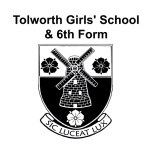 YEAR 12 TRANSITION PROGRAMME – SUMMER WORKReligious Studies – Philosophy, Ethics & IslamWelcome to RS Philosophy and Ethics – you have chosen an excellent A-level Subject!There is a big step up to A-level from GCSE and you will need to develop a very different style of learning in order to succeed. A-levels are advanced qualifications and so require much more of you as the student. Preparing you for independent learning is a central part of it.OverviewIn order to prepare for the start of Year 12 Philosophy & Ethics, and familiarise yourself with some of the content and skills needed for A-Level, we would like you to complete the following tasks before we start in September.ActivityIndependent Study Tasks: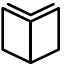 Read the EDEXCEL Subject syllabus so you have a good idea about what the course involves and how your work is assessed. https://qualifications.pearson.com/en/ qualifications/edexcel-a-levels/religious-studies-2016.htmlLook for::Philosophy 0f Religion, Ethics and Study of Religion: IslamTime: 15 minsBackground Knowledge on Ethics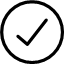 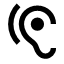 Listen to obtain a basic background knowledge of the workings of Ethics. This will complement the work explored in your Ethics taster session and will help you with the first couple of weeks’ course, especially.https://www.bbc.co.uk/programmes/p003hyc8 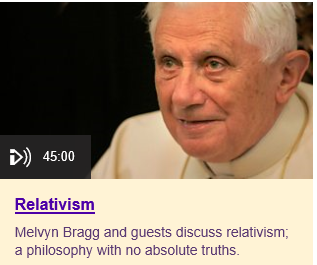 From this, you should be able to explain what relativism and absolutism is and be able to offer some strengths and weaknesses of both.Time: 1hr (Ethics)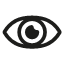 Watch the TED talk which looks at how plenty of good things are done in the name of religion, and plenty of bad things too. But what is religion, exactly — is it good or bad, in and of itself? Is Religion Good or Bad?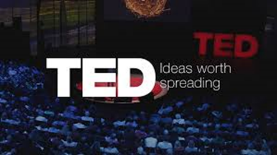 TED Talks – Kwame Anthony AppiahTime: 40m (Ethics and Religion)Watch a virtual exhibition online. Most galleries are posting tours of their permanent or temporary collections.  Visit a gallery you haven’t been to before. Tour three mosques and find out why they are historically significant.Write some notes on your favourite mosque and why it appeals to you.  Time: 1.5hrs (Islam)Listen to this podcast exploring the idea of original sin and its impact on politics, gender and notions of morality in western culture, examining Augustine, Milton, the Masaccio frescoes and Charles Darwin.The Fall BBC In Our Time podcastTime: 45 mins (Philosophy)Explain why you think that the following arguments work (valid) or do not work (invalid).           Be as clear as you can.  A valid argument is one where if the opening premises are accepted (the first two in each argument) the conclusion (the thirdstatement) has to be accepted as well.)  1) Some bald men cycle to work  2)All those who cycle to work own or have borrowed a cycle.  3) Therefore, some bald men own a cycle.   1) All firemen are brave people  2) Some brave people are compassionate  3)Therefore, some firemen are compassionate.1) No Martians have red noses  2) Rudolph has a red nose  3) Therefore, Rudolph is not a Martian Time: 15 mins (Philosophy)Watch How Islam began in under ten minutes? The turbulent tale is told against the clock, with all the names, dates and events on a timeline.https://www.truetube.co.uk/film/how-islam-began-ten-minutes?tab=film Use the following key words to create 6 separate ideas on the topic: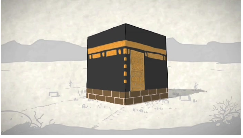 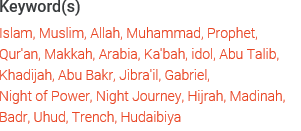 Time: 30 mins (Islam)Watch one of the most controversial topics in Medical Ethics today, from the popular series, Middle Ground.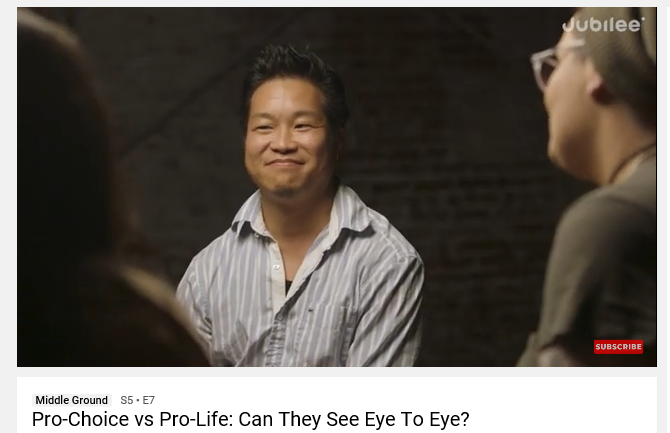 Explain the poverty discussion – how does poverty affect this important debate?Do you agree that “men should not be a part of the conversation”?Time: 30 mins (Ethics)Find a news website you trust and will use to keep up to date with the news in Year 12; this will be a minimum expectation of the course.The Andrew Marr Show – BBC, Sunday Morning – Senior politicians interviewed by Andrew MarrQuestion Time – BBC, Thursday Evening – Political debate with a live studio audienceThe News- BBC/ITV/Channel 4/Sky News – It is important to watch a range of channels.BBC News – EthicsSummer ReadingTake this list to your local library and they will be able to get the books for you.Philosophy: Themes - Julian BagginiBeing Good: A Short Introduction to Ethics - Simon BlackburnThe Puzzle of Ethics -  Peter VardyThe Thinkers Guide to Evil - Peter Vardy No God but God - Reza AslanIslam: a Short History - Karen ArmstrongA Student's Approach to World Religion: Islam- Victor WattonFilms to get you thinking about themes in Philosophy & EthicsPlease complete the set tasks by September.Please complete the set tasks by September.